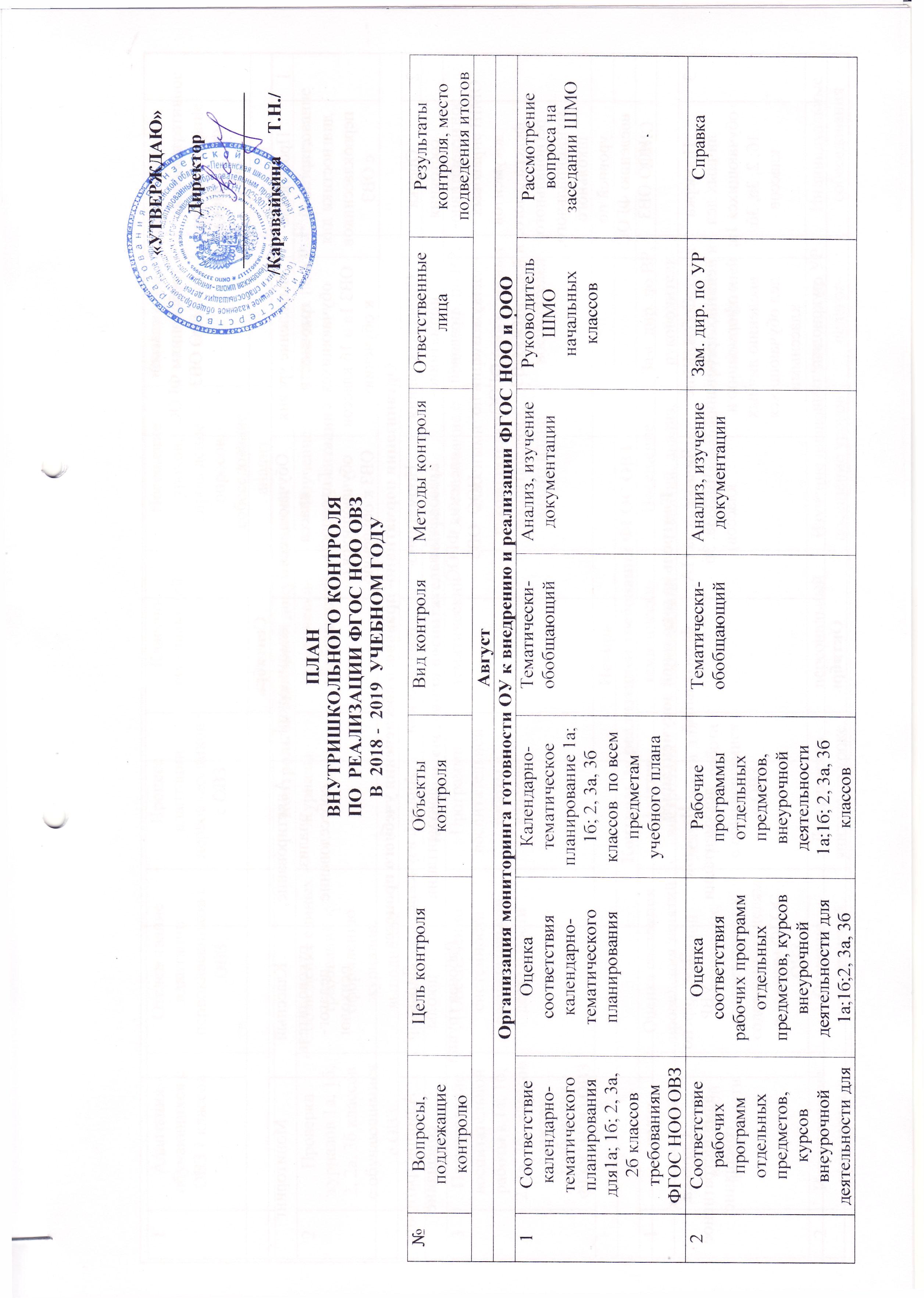 ПЛАН                                                                     ВНУТРИШКОЛЬНОГО КОНТРОЛЯ ПО  РЕАЛИЗАЦИИ ФГОС НОО ОВЗВ  2018 -  2019  УЧЕБНОМ ГОДУ№Вопросы, подлежащие контролюЦель контроляОбъекты контроляОбъекты контроляВид контроляМетоды контроляОтветственные лицаРезультаты контроля, место подведения итоговАвгустАвгустАвгустАвгустАвгустАвгустАвгустАвгустАвгустОрганизация мониторинга готовности ОУ к внедрению и реализации ФГОС НОО и ООООрганизация мониторинга готовности ОУ к внедрению и реализации ФГОС НОО и ООООрганизация мониторинга готовности ОУ к внедрению и реализации ФГОС НОО и ООООрганизация мониторинга готовности ОУ к внедрению и реализации ФГОС НОО и ООООрганизация мониторинга готовности ОУ к внедрению и реализации ФГОС НОО и ООООрганизация мониторинга готовности ОУ к внедрению и реализации ФГОС НОО и ООООрганизация мониторинга готовности ОУ к внедрению и реализации ФГОС НОО и ООООрганизация мониторинга готовности ОУ к внедрению и реализации ФГОС НОО и ООООрганизация мониторинга готовности ОУ к внедрению и реализации ФГОС НОО и ООО1Соответствие календарно-тематического планирования для1а; 1б; 2, 3а, 2б классов требованиям ФГОС НОО ОВЗОценка соответствия календарно-тематического планирования Календарно-тематическое планирование 1а; 1б; 2, 3а, 3б  классов  по всем предметам учебного планаКалендарно-тематическое планирование 1а; 1б; 2, 3а, 3б  классов  по всем предметам учебного планаТематически-обобщающийАнализ, изучение документацииРуководитель ШМО начальных классовРассмотрение вопроса на заседании ШМО2Соответствие рабочих программ отдельных предметов, курсов внеурочной деятельности для 1а;1б;2, 3а, 3б  классов требованиям ФГОС  НОО ОВЗОценка соответствия рабочих программ отдельных предметов, курсов внеурочной деятельности для 1а;1б;2, 3а, 3б  классов требованиям ФГОС НОО ОВЗРабочие программы отдельных предметов, внеурочной деятельности 1а;1б; 2, 3а, 3б  классовРабочие программы отдельных предметов, внеурочной деятельности 1а;1б; 2, 3а, 3б  классовТематически- обобщающийАнализ, изучение документацииЗам. дир. по УРСправка СентябрьСентябрьСентябрьСентябрьСентябрьСентябрьСентябрьСентябрьСентябрь1Проведение стартовой диагностики для первоклассников с ОВЗВыявление уровня готовности обучающихся  с ОВЗ 1а и 1б классов к обучению Обучающиеся 1 класса Готовность обучающихся с ОВЗ к обучениюОбучающиеся 1 класса Готовность обучающихся с ОВЗ к обучениютематическийАнкетирование, анализ, собеседованиеКлассный руководитель, педагог-психологМониторинг Организация нормативно- правового обеспечения учебного процессаОрганизация нормативно- правового обеспечения учебного процессаОрганизация нормативно- правового обеспечения учебного процессаОрганизация нормативно- правового обеспечения учебного процессаОрганизация нормативно- правового обеспечения учебного процессаОрганизация нормативно- правового обеспечения учебного процессаОрганизация нормативно- правового обеспечения учебного процессаОрганизация нормативно- правового обеспечения учебного процессаОрганизация нормативно- правового обеспечения учебного процесса2Оценка состояния нормативно- правовых документов федерального, регионального, муниципального, школьного уровней по введению ФГОС НОО ОВЗОценка состояния нормативно-правовой документации по введению ФГОС НОО ОВЗНормативно-правовая база введения ФГОС НОО  ОВЗНормативно-правовая база введения ФГОС НОО  ОВЗтематическийАнализ, изучение документацииДиректор школыРабочая группа Административное совещаниеКонтроль за школьной документациейКонтроль за школьной документациейКонтроль за школьной документациейКонтроль за школьной документациейКонтроль за школьной документациейКонтроль за школьной документациейКонтроль за школьной документациейКонтроль за школьной документациейКонтроль за школьной документацией3Проверка личных дел обучающихся 1а; 1б; 2, 3а, 3б  классовСоблюдение единых требований к оформлению и введению личных дел обучающихся классными руководителямиЛичные дела (1А; 1б; 2, 3а, 3б  классов)Личные дела (1А; 1б; 2, 3а, 3б  классов)фронтальныйИзучение документацииЗам. дир. по УВРСправка, административное совещаниеОктябрьОктябрьОктябрьОктябрьОктябрьОктябрьОктябрьОктябрьОктябрь1Адаптация обучающихся с ОВЗ 1 классовОтслеживание адаптации первоклассников с ОВЗОтслеживание адаптации первоклассников с ОВЗПроцесс адаптации  первоклассников с ОВЗКлассно- обобщающийПосещение уроков, проведение опросов, собеседование, анализЗам. дир. по УРпедагог-психологСправка,административное совещаниеКонтроль за школьной документациейКонтроль за школьной документациейКонтроль за школьной документациейКонтроль за школьной документациейКонтроль за школьной документациейКонтроль за школьной документациейКонтроль за школьной документациейКонтроль за школьной документациейКонтроль за школьной документацией2Проверка журналов 1а; 1б; 2, 2а, 3б классовс обучающимися с ОВЗСоблюдение единых требований к оформлению журналов, выполнение учебного планаСоблюдение единых требований к оформлению журналов, выполнение учебного планаЖурналы тематически- обобщающийИзучение документацииЗам. дир. по УРсобеседованиеКонтроль состояния воспитательной работыКонтроль состояния воспитательной работыКонтроль состояния воспитательной работыКонтроль состояния воспитательной работыКонтроль состояния воспитательной работыКонтроль состояния воспитательной работыКонтроль состояния воспитательной работыКонтроль состояния воспитательной работыКонтроль состояния воспитательной работы3Планирование воспитательной работы в 1а; 1б; 2, 3а, 3б   классов с учетом требования ФГОС НОО ОВЗОбеспечение системности воспитательной деятельностиОбеспечение системности воспитательной деятельностиПрограмма воспитательной работы в классеахтематическийСобеседование с классными руководителями, воспитателями,анализ планаЗам. дир. по ВР, руководители ШМО классных руководителей и воспитателейСовместное заседание ШМОНоябрьНоябрьНоябрьНоябрьНоябрьНоябрьНоябрьНоябрьНоябрьКонтроль за реализацией требований ФГОС ОВЗКонтроль за реализацией требований ФГОС ОВЗКонтроль за реализацией требований ФГОС ОВЗКонтроль за реализацией требований ФГОС ОВЗКонтроль за реализацией требований ФГОС ОВЗКонтроль за реализацией требований ФГОС ОВЗКонтроль за реализацией требований ФГОС ОВЗКонтроль за реализацией требований ФГОС ОВЗКонтроль за реализацией требований ФГОС ОВЗ1Анализ выполнения программ внеурочной деятельностиОценка состояния проведения занятий внеурочной деятельности, соответствие их содержаниям целям и задачам ФГОС ОВЗОценка состояния проведения занятий внеурочной деятельности, соответствие их содержаниям целям и задачам ФГОС ОВЗЗанятия внеурочной деятельности для 1классов, работа с обучающимися с ОВЗтематически- обобщающийПосещение занятий, анализ, наблюдение, собеседованиеЗам. дир. по ВР, руководители ШМО классных руководителей и воспитателейШМО2Использование современных образовательных технологий на уроках в1а; 1б;  2, 3а, 3б классахОказание методической помощи учителям в овладении современными технологиями в учебно-воспитательном процессе при обучении детей с ОВЗОказание методической помощи учителям в овладении современными технологиями в учебно-воспитательном процессе при обучении детей с ОВЗДеятельность учителя на уроке, применяемые технологии обученияперсональныйИзучение планов, посещение уроковЗам. дир. по УРпедагог-психологИндивидуальные собеседования3Работа педагогов по формированию УДД и БУД обучающихся с ОВЗСостояние преподавания в начальной школе. Анализ активных методов обучения обучающихся на уроках в начальной школе с точки зрения формирования УУД, БУДСостояние преподавания в начальной школе. Анализ активных методов обучения обучающихся на уроках в начальной школе с точки зрения формирования УУД, БУДРабота учителей в1а;1б; 2, 3а и 3б  классахтематически- обобщающийПосещение уроков, наблюдение, собеседованиеруководитель ШМО учителей начальных классов,  зам. дир. по УРСправкаДекабрьДекабрьДекабрьДекабрьДекабрьДекабрьДекабрьДекабрьДекабрьКонтроль за реализацией требований федерального образовательного стандартаКонтроль за реализацией требований федерального образовательного стандартаКонтроль за реализацией требований федерального образовательного стандартаКонтроль за реализацией требований федерального образовательного стандартаКонтроль за реализацией требований федерального образовательного стандартаКонтроль за реализацией требований федерального образовательного стандартаКонтроль за реализацией требований федерального образовательного стандартаКонтроль за реализацией требований федерального образовательного стандартаКонтроль за реализацией требований федерального образовательного стандарта1Система оценки достижения планируемых результатов освоения основной образовательной программыАнализ работы педколлектива в направлении освоения системы оценки достижения планируемых результатов освоения АООПАнализ работы педколлектива в направлении освоения системы оценки достижения планируемых результатов освоения АООПРабота методического объединенияучителей начальных классовтематическийСобеседование, наблюдение, анализ,Зам. дир. по УР ШМО учителей начальных классов Методические рекомендацииЯнварьЯнварьЯнварьЯнварьЯнварьЯнварьЯнварьЯнварьЯнварь1Состояние работы с родителями 1а;1б; 2, 3а и 3б  классовАнализ работы классных руководителей, воспитателей с семьями обучающихся с ОВЗ Анализ работы классных руководителей, воспитателей с семьями обучающихся с ОВЗ Формы и методы работы с родителями тематическийНаблюдение, собеседование, проверка протоколов родительских собранийЗам. дир. по ВР, руководители ШМО классных руководителей и воспитателейСправка 2Школьная мотивация первоклассников  с ОВЗАнализ психических процессовАнализ психических процессовШкольная мотивация первоклассниковтематическийДиагностированиеПедагог-психологрекомендацииФевральФевральФевральФевральФевральФевральФевральФевральФевральКонтроль  реализации рабочих программ и выполнение требований ФГОС ОВЗКонтроль  реализации рабочих программ и выполнение требований ФГОС ОВЗКонтроль  реализации рабочих программ и выполнение требований ФГОС ОВЗКонтроль  реализации рабочих программ и выполнение требований ФГОС ОВЗКонтроль  реализации рабочих программ и выполнение требований ФГОС ОВЗКонтроль  реализации рабочих программ и выполнение требований ФГОС ОВЗКонтроль  реализации рабочих программ и выполнение требований ФГОС ОВЗКонтроль  реализации рабочих программ и выполнение требований ФГОС ОВЗКонтроль  реализации рабочих программ и выполнение требований ФГОС ОВЗ1Состояние преподавания учебных предметов в 1а; 1б;  2, 3а и 3б  классахИзучение уровня преподавания учебных предметов обучающихся  1а; 1б; 2, 3а, 3б  классов, форм и основных видов деятельности, организации уроковИзучение уровня преподавания учебных предметов обучающихся  1а; 1б; 2, 3а, 3б  классов, форм и основных видов деятельности, организации уроковУчителя 1а; 1б; 2, 3а, 3б классов, обучающиеся с ОВЗ 1а; 1б; 2, 3а, 3б  классовКлассно- обобщающийПосещение уроков, наблюдение, анкетированиеЗам. дир. по УР ШМО учителей начальных классов Справка заседание ШМОРабота методической службыРабота методической службыРабота методической службыРабота методической службыРабота методической службыРабота методической службыРабота методической службыРабота методической службыРабота методической службы1Требования к условиям реализации основной образовательной программыОценка соответствия условий обучения и воспитания обучающихся начальной школы требованиям ФГОС НОО ОВЗОценка соответствия условий обучения и воспитания обучающихся начальной школы требованиям ФГОС НОО ОВЗРабота методического объединениятематически- обобщающийСобеседование, анализ, наблюдение, изучение документацииЗам. дир. по УР ШМО учителей начальных классов Мет. совещаниеКонтроль за сохранением здоровья учащихсяКонтроль за сохранением здоровья учащихсяКонтроль за сохранением здоровья учащихсяКонтроль за сохранением здоровья учащихсяКонтроль за сохранением здоровья учащихсяКонтроль за сохранением здоровья учащихсяКонтроль за сохранением здоровья учащихсяКонтроль за сохранением здоровья учащихсяКонтроль за сохранением здоровья учащихся1Выполнение правил техники безопасности на уроках Анализ выполнения требований по технике безопасностиАнализ выполнения требований по технике безопасностиОрганизация учебного процесса первоклассников с ОВЗтематическийНаблюдение, собеседование с учителями и обучающимися, посещение уроковЗам. дир. по УРАнализ, инд. собеседованиеМартМартМартМартМартМартМартМартМартКонтроль  реализации рабочих программ и выполнение требований федерального образовательного стандартаКонтроль  реализации рабочих программ и выполнение требований федерального образовательного стандартаКонтроль  реализации рабочих программ и выполнение требований федерального образовательного стандартаКонтроль  реализации рабочих программ и выполнение требований федерального образовательного стандартаКонтроль  реализации рабочих программ и выполнение требований федерального образовательного стандартаКонтроль  реализации рабочих программ и выполнение требований федерального образовательного стандартаКонтроль  реализации рабочих программ и выполнение требований федерального образовательного стандартаКонтроль  реализации рабочих программ и выполнение требований федерального образовательного стандартаКонтроль  реализации рабочих программ и выполнение требований федерального образовательного стандарта1Выполнение образовательной программы Оценка выполнение программ по предметамОценка выполнение программ по предметамКлассные журналы 1а; 1б; 2, 3а, 3б  классовтематически- обобщающийАнализ, документации, собеседованиеЗам. дир. по УРСправка2Соответствие учебно- методической базы требованиям ФГОС  НОО ОВЗОценка состояния учебно- методической базы школы, ее  соответствия требованиям ФГОС  НОО ОВЗОценка состояния учебно- методической базы школы, ее  соответствия требованиям ФГОС  НОО ОВЗУчебно- методическая база  школытематическийАнализ, изучение документацииДиректорплан по улучшению учебно- методической базы  школыКонтроль за сохранением здоровья учащихсяКонтроль за сохранением здоровья учащихсяКонтроль за сохранением здоровья учащихсяКонтроль за сохранением здоровья учащихсяКонтроль за сохранением здоровья учащихсяКонтроль за сохранением здоровья учащихсяКонтроль за сохранением здоровья учащихсяКонтроль за сохранением здоровья учащихсяКонтроль за сохранением здоровья учащихся3Выполнение ИПРАнализ своевременности и качества проведения рекомендованных мероприятийАнализ своевременности и качества проведения рекомендованных мероприятийОрганизация учебного процесса обучающихся с ОВЗтематическийНаблюдение, собеседование с учителями и обучающимися, посещение уроковПедагог-психологИнформацияАпрельАпрельАпрельАпрельАпрельАпрельАпрельАпрельАпрельКонтроль выполнения требований ФГОС ОВЗКонтроль выполнения требований ФГОС ОВЗКонтроль выполнения требований ФГОС ОВЗКонтроль выполнения требований ФГОС ОВЗКонтроль выполнения требований ФГОС ОВЗКонтроль выполнения требований ФГОС ОВЗКонтроль выполнения требований ФГОС ОВЗКонтроль выполнения требований ФГОС ОВЗКонтроль выполнения требований ФГОС ОВЗ1Развитие творческого потенциала ребенка через организацию внеурочной деятельностиАнализ созданных условий для развития творческого потенциала обучающихся с ОВЗ с учетом требований ФГОС  НОО ОВЗАнализ созданных условий для развития творческого потенциала обучающихся с ОВЗ с учетом требований ФГОС  НОО ОВЗМодель внеурочной деятельности, созданной в школетематическийНаблюдение, анкетированиеЗам. дир. по ВР, руководители ШМО классных руководителей и воспитателейСправка 2Отработка механизма учета индивидуальных достижений обучающихся с ОВЗ в 1а; 1б; 2, 3а, 3б классах ( портфолио)Оценка состояния работы по совершенствованию механизма учета индивидуальных достижений обучающихся 1а; 1б; 2, 3а, 3б  классовОценка состояния работы по совершенствованию механизма учета индивидуальных достижений обучающихся 1а; 1б; 2, 3а, 3б  классовПортфолио обучающихся  1а; 1б; 2, 3а, 3б классов фронтальныйАнализ портфелей, собеседованиеЗам. дир. по ВР, руководители ШМО классных руководителей и воспитателейсобеседованиеМайМайМайМайМайМайМайМайМайКонтроль  реализации рабочих программ и выполнение требований федерального образовательного стандартаКонтроль  реализации рабочих программ и выполнение требований федерального образовательного стандартаКонтроль  реализации рабочих программ и выполнение требований федерального образовательного стандартаКонтроль  реализации рабочих программ и выполнение требований федерального образовательного стандартаКонтроль  реализации рабочих программ и выполнение требований федерального образовательного стандартаКонтроль  реализации рабочих программ и выполнение требований федерального образовательного стандартаКонтроль  реализации рабочих программ и выполнение требований федерального образовательного стандартаКонтроль  реализации рабочих программ и выполнение требований федерального образовательного стандартаКонтроль  реализации рабочих программ и выполнение требований федерального образовательного стандарта2  Диагностика обучающихся  1а; 1Б; 2, 3а, 3б классов по итогам учебного годаОценка достижения планируемых результатов обучающихся 1а; 1б; 2, 3а, 3б  классовИтоговая комплексная диагностическая работа для обучающихся с ОВЗ 1а; 1б; 2, 3а, 3б  классовИтоговая комплексная диагностическая работа для обучающихся с ОВЗ 1а; 1б; 2, 3а, 3б  классовтематически- обобщающийДиагностирование Зам. дир. по УРпедагог-психолог, учителяРезультаты диагностики